COMMUNE DE MONTLHERY (91310)« ASSOCIATION FONCIERE URBAINE AUTORISEE DE REMEMBREMENT DE LA PLAINE »PIECE N° 10 : DELIBERATION DU CONSEIL MUNICIPAL  DONNANT SON ACCORD POUR LA CREATION DE L’AFUA – Articles L.322-3-2 et R.322-3, 2ème alinéa du code de l’urbanisme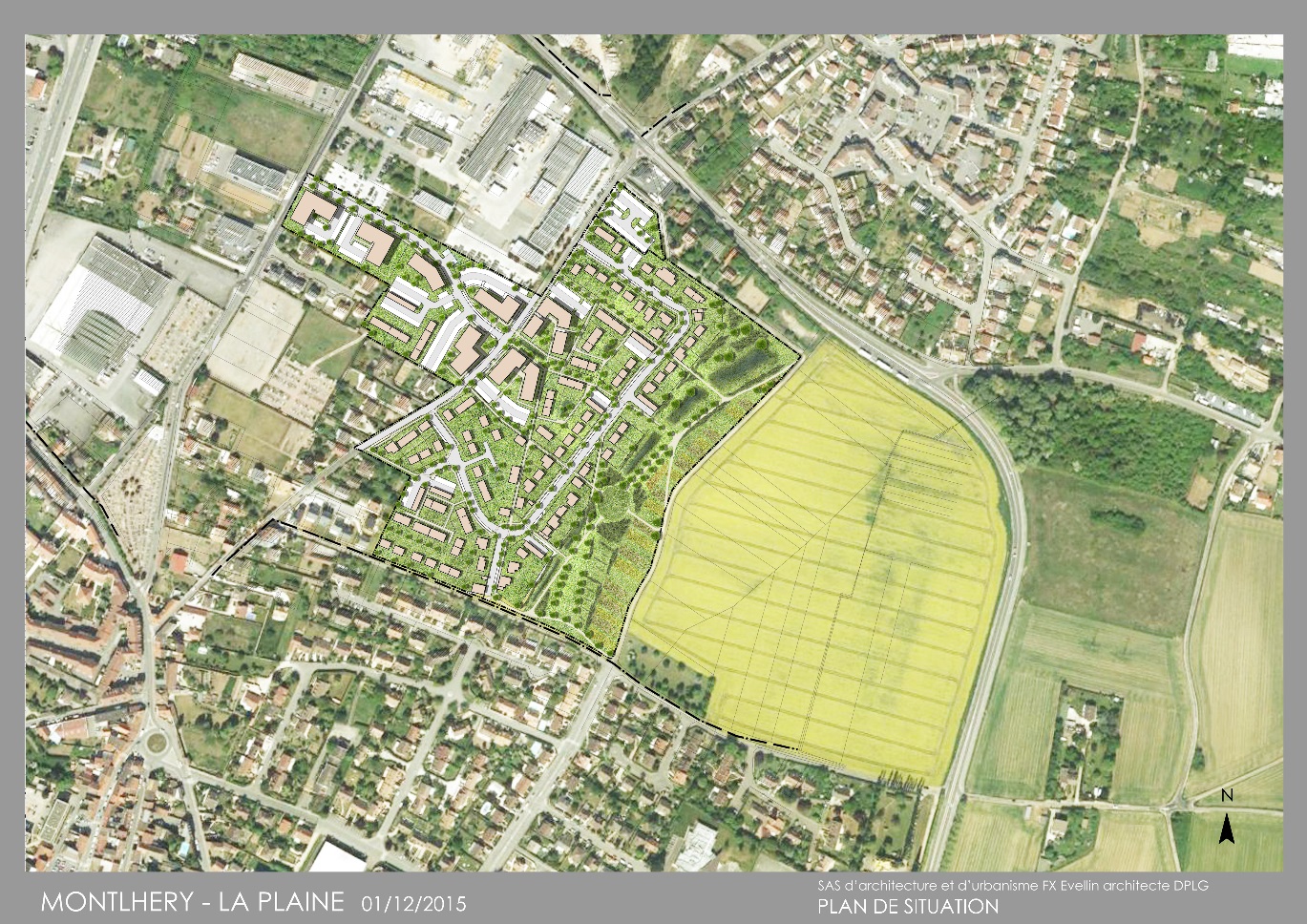 INTREVENANTS :- AFU de la Plaine, représentée par M. Charles Jean FURGEROT, propriétaire et mandataire des propriétaires – adresse 15 chemin de la Gouttière - 91310 Linas Tél : 06 09 01 00 30 ;- Architecte : SAS D’ARCHITECTURE ET D’URBANISME, représentée par M. François-Xavier EVELLIN, architecte DPLG – 5 bis rue de Montlhéry – 91400 ORSAY ;- Bureau d’études techniques : InVARR, représenté par M. Vincent MONGELAZ, 12 rue Pierre JOSSE - 917070 BONDOUFLE ;- Urbaniste : SIAM URBA, représentée par M. Gilles QUERRE – 6, bd du général Leclerc – 91470 LIMOUS ;- Consultant urbanisme : URBALISE CONSEIL EURL, représentée par M. Pierre JEANNIN -  155 cours Berriat – 38028 GRENOBLE ;- Paysagiste et gestion des eaux : ATM, représentée par M. Thierry MAYTRAUD, 22, rue du temple – 75011 PARIS ;- Géomètre : SCP BASSET, représentée par M. Jean-Yves BASSET - 9 rue Joliot Curie – 91600 SAVIGNY SUR ORGE.